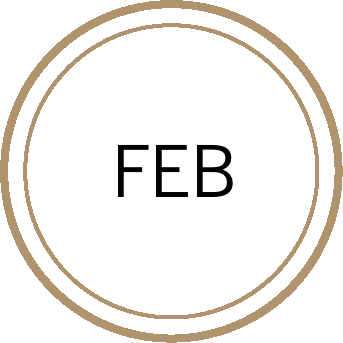 STARTERSHUDSON VALLEY FOIE GRAS TERRINE*   27fermented red cabbage, lingonberry relish, piedmontese hazelnuts, buttered briocheBABY GREENS + ENDIVE   18sherry dressing, pickled pears,roasted beets, marcona almondsCASTELFRANCO + MÂCHE SALAD   18ricotta salata, mandarin, pumpkin seeds, tahini dressingMARKET OYSTERS*   19 half   |   36 dozenshallot-banyuls mignonetteYELLOWFIN TUNA CRUDO*   27blood orange, pearl onion, orange-sesame dressingWARM GOAT CHEESE SALAD   21caramelized baby beets, bacon, lollipop kale, balsamic vinaigrette, périgord black truffle HONEYNUT SQUASH SOUP   18pumpkin seed oil, toasted pepitasLIGHTLY SMOKED ORA KING SALMON   24horseradish foam, crème fraîche, cucumber, salmon roeEGG IMPERIAL +AMERICAN STURGEON CAVIAR*   27creamed spinach, smoked salmon, potatoMAINE LOBSTER DUMPLINGS   29lobster bisque, tarragon, chanterelle mushroomsSPAGHETTI DI GRAGNANO “ALLA CARBONARA”  19  |  31black pepper, double smoked bacon, parmigiano-reggiano BLACK TRUFFLE RISOTTO   4g 40  |  8g 70risotto acquarello, parmigiano-reggiano solo di brunaENTRÉESKING SALMON   35cannellini bean cassoulet, baby turnips, café de paris CRISPY DORADE   32sweet pepper compote, baby bok choy, amalfi lemonROASTED CELERIAC   29smoked baby beets, turnips, root vegetable jusICELANDIC COD   39celery root purée, glazed turnips, pine nut tapenadeGLAZED LONG ISLAND DUCK BREAST  42parsnip purée, dried cherry chutney, charred pearl onionCARAMELIZED SONOMA CHICKEN   33sunchoke, pickled beech mushroom, heirloom carrotsFILET MIGNON*   51fingerling potato purée, broccolini, salsa verdeROASTED VENISON LOIN   54braised red cabbage, celeriac purée, wild mushroomsBRAISED VEAL CHEEKS   39black truffle mousseline, roasted root vegetablesAUREOLE BURGER*   25applewood smoked bacon, aged cheddar, red onion,pickled ramp dressing + side of french friesSIDESSAUTÉED BRUSSELS SPROUTS   11double smoked niman ranch baconFRENCH FRIES   8ROASTED ROOT VEGETABLES   9WHIPPED FINGERLING POTATOES   9SAUTÉED MAITAKE MUSHROOMS   12